Муниципальное бюджетное общеобразовательное учреждение основная общеобразовательная школа №3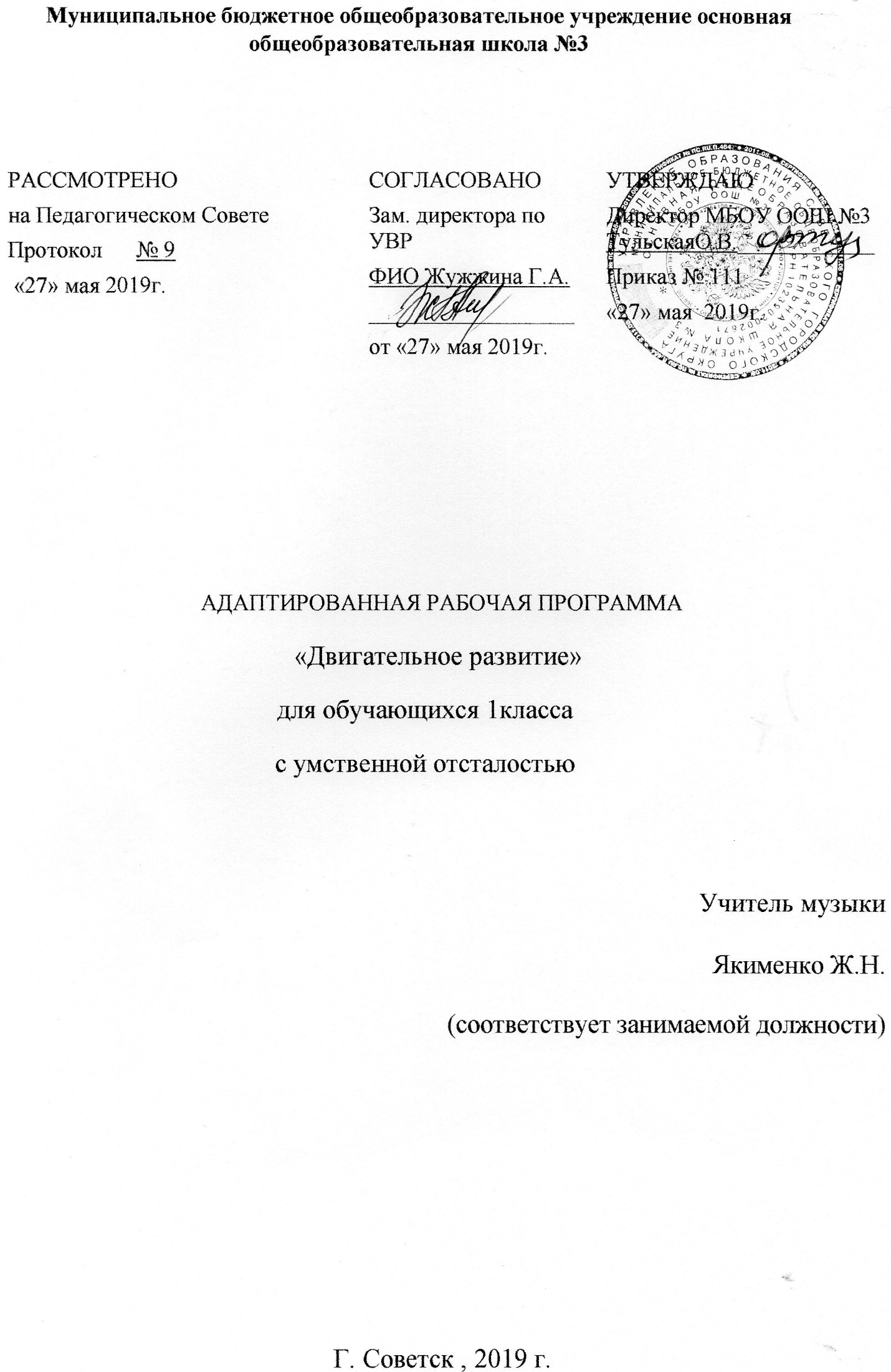 АДАПТИРОВАННАЯ РАБОЧАЯ ПРОГРАММА     «Двигательное развитие»  для обучающихся 1класса с умственной отсталостью   Учитель музыки Якименко Ж.Н.(соответствует занимаемой должности)Г. Советск , 2019 г.Содержание программыПланируемые результаты освоения учебного предмета «Двигательное развитие»__________________________________________________3Содержание учебного предмета двигательное развитие___________8Тематическое планирование__________________________________131.Планируемые результаты освоения учебного предмета «Двигательное развитие» для учащихся 1 класса с УО 
Личностные, метапредметные, предметные результаты освоения учебного предметаПредметные результаты:умение слушать музыку и выполнять простейшие танцевальные движения;умение узнавать знакомые песни и подпевать их;иметь представление о играх импровизациях, участвовать в них;иметь представление о музыкальных игрушках, различать их по звучанию;создавать с помощью учителя ритмический рисунок;иметь представление о музыкально-ритмических движениях, упражнениях на общую моторику.Метапредметные результаты:умение выполнять задание в течение определённого времени;умение выполнять инструкции учителя;проявлять интерес к различным видам музыкальной деятельности (слушание, пение, движение под музыку);стремление к совместной и самостоятельной музыкальной деятельности;умение использовать навыки, полученные на занятиях по музыкальной деятельности, в жизни.Личностные результаты:проявлять интерес к слушанию звучания музыкальных инструментов;персональная  идентичность в осознании  себя как "Я";умение получать радость от совместной и самостоятельной музыкальной деятельности;развитие этических чувств, доброжелательности, отзывчивости;проявление положительных качеств личности;получение положительных эмоций от взаимодействия в процессе деятельности;проявление эмоционально положительного отношения к результатам своего труда.2. Содержание учебного предметаПрограмма предполагает работу по следующим разделам: «Слушание музыки», «Пение», «Движение под музыку», «Игра на музыкальных инструментах».«Слушание музыки»Различение тихого и громкого звучания музыки. Определение начала и конца звучания музыки. Различение быстрой (умеренной, медленной) музыки. Узнавание знакомой песни. Узнавание (различение) колыбельной песни (марша). Узнавание (различение) веселой (грустной) музыки.«Пение»Подражание характерным звукам животных во время звучания знакомой песни. Подпевание отдельных звуков (слогов, слов), повторяющихся звуков (слогов, слов). Подпевание повторяющихся интонаций припева песни. Пение слов песни: отдельных фраз, всей песни.«Движение под музыку»Выполнение движений разными частями тела под музыку (топанье, хлопанье в ладоши, «фонарики», «пружинка», наклоны головы и др.). Начало (окончание) движения под музыку. Движение под музыку разного характера: ходьба, бег, прыгание, кружение, покачивание с ноги на ногу; движение в хороводе; ритмичная ходьба под маршевую музыку. Выполнение под музыку действий с предметами (кукла, обруч, флажок, мяч): наклоны предмета в разные стороны, опускание (поднимание) предмета, подбрасывание (ловля) предмета, махание предметом и т.п. Движение под музыку в медленном (умеренном, быстром) темпе.«Игра на музыкальных инструментах»Узнавание (различение) контрастных (сходных) по звучанию музыкальных инструментов. Освоение приемов игры на музыкальных инструментах, не имеющих звукоряд (погремушки, колокольчики, бубенцы); тихая (громкая) игра на музыкальном инструменте.Тематическое планирование двигательное развитие 1 класс с уоРАССМОТРЕНОна Педагогическом СоветеПротокол      № 9 «27» мая 2019г. СОГЛАСОВАНОЗам. директора по УВРФИО Жужжина Г.А.__________________от «27» мая 2019г.УТВЕРЖДАЮДиректор МБОУ ООШ №3   ТульскаяО.В.____________Приказ № 111«27» мая  2019г. №урокаТема урокаКоличество часов№урокаТема урокаКоличество часов1Дыхательные упражнения.12Дыхательные упражнения по подражанию, под хлопки.13Дыхательные упражнения под хлопки. Под счет.14Грудное, брюшное и полное дыхание в исходных положениях15Грудное, брюшное и полное дыхание в исходных положениях16Изменение длительности дыхания.17Изменение длительности дыхания.18Дыхание при ходьбе.19Дыхание при ходьбе.110Движение руками в исходных положениях.111Движение руками в исходных положениях.112Движение предплечий и кистей рук.113Движение предплечий и кистей рук.114Сгибание пальцев в кулак и разгибание с изменение темпа.115Сгибание пальцев в кулак и разгибание с изменение темпа.116Хлопки в ладоши с изменением темпа.117Хлопки в ладоши с изменением темпа.118Наклоны головой.119Наклоны туловищем.120Наклоны туловищем.121Сгибание стопы.122Сгибание стопы.123Перекаты с носков на пятки.124Перекаты с носков на пятки.125Приседания.126Приседания.127Отстукивание и отхлопывание разного темпа.128Отстукивание и отхлопывание разного темпа.129Ходьба ровным шагом.130Повторение.131Ходьба ровным шагом132Ходьба по кругу, взявшись за руки.133Ходьба по кругу, взявшись за руки.134Ходьба по кругу, взявшись за руки.1